السيرة الذاتية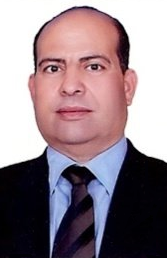 الاسم: جمال أمين عبد اللطيف علي همام الشهرة: جمال أمين همام الجنسية: مصري.تاريخ الميلاد: 3/8/1961م المؤهلات العلمية: ليسانس آداب قسم صحافة دور مايو عام 1983م من جامعة أسيوط بجمهورية مصر العربية.دراسة الماجستير في قسم الإعلام بجامعة سوهاج حول العلاقات الخليجية ـ المصرية بعد 25 يناير 2011م.الوظيفة الحالية: مدير إدارة الدراسات والأبحاث والنشر بمركز الخليج للأبحاث بجدة ـ المملكة العربية السعودية.  باحث في العلاقات المصرية ـ الخليجية.مدير تحرير مجلة آراء حول الخليج التي تصدر عن مركز الخليج للأبحاث.  (اعتبارا من مطلع 2010م وحتى تاريخه).الوظائف السابقة: مدير تحرير بجريدة عكاظ السعودية (جدة ــ المملكة العربية السعودية).رئيس قسم الشئون العربية والدولية بجريدة عكاظ. المحرر المسئول عن الصفحة الأولى بجريدة عكاظ.  (اعتباراً من أول فبراير 2001م إلى مطلع يناير 2010م).مدير تحرير جريدة السياسة الكويتية ـ الطبعة العربية ـ (طبعة المملكة العربية السعودية) من بداية عام 1993م وحتى فبراير من العام 2001م.صحفي بجريدة السياسة في دولة الكويت. (اعتباراً من بداية عام 1987م وحتى 2 أغسطس من عام 1990م). مراسل لوكالة أبناء الشرق الأوسط المصرية في محافظة سوهاج والعمل بديوان عام المحافظة. (اعتبارا من عام 1991م، وحتى بداية عام 1993م).الأنشطة والمهام إعداد دراسات علمية، وأبحاث وورش عمل، ونشر مقالات حول الشأن الخليجي، والعلاقات الخليجية / المصرية.  إجراء اللقاءات والحوارات التليفزيونية وكتابة المقالات الصحفية حول الشأن الخليجي والعلاقات الخليجية ـ المصرية والتعليق على أهم القضايا المثارة.وضع محاور مؤتمرات وورش عمل وتحديد المحتوى وصياغة التوصيات لجلسات مؤتمرات ومنتديات وورش عمل دولية وإقليمية ينظمها أو يشارك في تنظيمها مركز الخليج للأبحاث. وضع الخطط الإعلامية وتنفيذها لمنتديات ومؤتمرات دولية وإقليمية، ينفذها مركز الخليج للأبحاث. إعداد كتب ومطبوعات لمؤتمرات ومناسبات اقتصادية وسياسية وعسكرية وأمنية. المشاركة في العديد من المنتديات والمؤتمرات الدولية والإقليمية العامة والمتخصصة ذات العلاقة بقضايا السياسة والاقتصاد.تقديم استشارات لمسؤولين ورجال أعمال سعوديين عند طلبهم هذه الاستشارات من مركز الخليج للأبحاث.التنسيق والمشاركة والإعداد للعديد في مؤتمرات وورش عمل ينظمها مركز الخليج للأبحاث داخل وخارج المملكة العربية السعودية، ومنها: مؤتمر "اتحاد دول الخليج العربية: آفاق المستقبل " الذي تم عقده بالقاهرة في 28 فبراير 2014م، الذي نظمه مركز الخليج للأبحاث بالتعاون مع مركز الأهرام للدراسات السياسية والاستراتيجية، وقد صدرت أعمال هذا المؤتمر في ملحق خاص نشرته مجلة السياسة الدولية في عدد أبريل 2014م.المشاركة في مؤتمر الفكر العربي 14 الذي نظمته مؤسسة الفكر العربي وجامعة الدول العربية بالقاهرة من 6 إلى 8 ديسمبر 2015م، برعاية كريمة من فخامة الرئيس عبد الفتاح السيسي وافتتاح فخامته لأعمال المؤتمر بفندق الماسة بالقاهرة.المنسق نيابة عن رئيس مركز الخليج للأبحاث وبتفويض منه لمحور (التعاون الأمني والعسكري في الوطن العربي) أحد محاور مؤتمر فكر 14 الذي استضافته القاهرة من 6 إلى 8 ديسمبر 2015م.وتكليف السادة المشاركين في المحور بأوراق العمل ومراجعتها، والتنسيق مع مؤسسة الفكر العربي.حضور ورش العمل بمقر جامعة الدول العربية بالقاهرة للإعداد لمؤتمر فكر 14 من 10 إلى 12 سبتمبر 2015م. المشاركة في مؤتمر فكر 15 الذي عقد بمدينة أبوظبي بدولة الإمارات العربية المتحدة في ديسمبر 2016ممؤتمر "العلاقات الخليجية / الخليجية: الواقع والطموحات" تنظيم مركز الخليج للأبحاث، ومركز البحرين للدراسات الاستراتيجية والدولية والطاقة في المنامة بتاريخ 22/9/2014 م.المشاركة، والإعداد لمؤتمر (الاستثمار الخليجي ـ الإفريقي 2010) تحت رعاية خادم الحرمين الشريفين الملك عبد الله بن عبد العزيز ـ يرحمه الله ـ خلال الفترة من 4 إلى 5 ديسمبر 2010من بقاعة الملك فيصل للمؤتمرات ت فندق انتركونتننتال الرياض، وشارك فيه أربعة من أصحاب الفخامة رؤساء جمهوريات بدول إفريقيا جنوب الصحراء، و6 من رؤساء وزراء ونواب رؤساء وزراء، وأكثر من 32 أميرا ووزيراً خليجياً وإفريقياً.المشاركة في الإعداد، والحضور في مؤتمر (الخليج والتحديات الإقليمية) الذي نظمه مركز الخليج للأبحاث والمعهد الدبلوماسي السعودي برعاية صاحب السمو الملكي الأمير سعود الفيصل وزير خارجية المملكة العربية السابق ـ يرحمه الله ـ خلال الفترة من 15 إلى 17 سبتمبر بقاعة الملك فيصل للمؤتمرات ـ فندق انتركونتننتال الرياض.المشاركة في مؤتمرات مركز الخليج للأبحاث التي ينظمها المركز بصفة دورية في الرياض، جدة، كمبريدج، جنيف، دبي، الرياض وبقية دول مجلس التعاون الخليجي.التخطيط للحملات الإعلامية الخاصة بأنشطة مركز الخليج للأبحاث وإدارتها.التخطيط والتنفيذ لبرنامج (الاتحاد الخليج العربي) الداعم لانتقال دول مجلس التعاون الخليجي إلى الاتحاد الخليجي العربي.المشاركة في الإعداد والحضور في ندوة (التكامل الاقتصادي الخليجي: التحديات والطموحات) التي نظمها مركز الخليج للأبحاث في مملكة البحرين بفندق انتركونتننتال المنامة يوم الاثنين 22/9/2014م، بحضور وزراء التجارة والصناعة والاقتصاد والمالية، ورؤساء وأعضاء الغرف التجارية الصناعية بدول مجلس التعاون الخليجي. إجراء الحوارات الصحفية مع العديد من كبار المسئولين والشخصيات العربية والعالمية المرموقة، منهم على سبيل المثال معالي الأمين العام لجامعة الدول العربية الدكتور نبيل العربي في ديسمبر 2015م، وفي العام نفسه حوارات مع معالي الأمين العام لمنظمة التعاون الإسلامي الأستاذ إياد بن أمين مدني، ومعالي الأمين العام لمجلس التعاون الخليجي الدكتور عبد اللطيف بن راشد الزياني. المشاركة الدورية في كتابة افتتاحية صحيفة عكاظ لمدة عشر سنوات. مستشار إعلامي لكلية الاقتصاد والإدارة بجامعة الملك عبد العزيز في جدة بالمملكة العربية السعودية.  إدارة ملف علاقات مركز الخليج للأبحاث مع مركز الأهرام للدراسات السياسية والاستراتيجية والتي بدأت بتوقيع مذكرة تعاون بين المركزين مطلع عام 2014م.الإشراف على محتويات موقع مركز الخليج للأبحاث المكتوبة باللغة العربية.الاشراف على كتاب (الخليج في عام) الذي يصدر سنويا عن مركز الخليج ويتناول أهم الأحداث الخليجية وتحليلها واستشراف المستقبل، حيث أتولى مهمة توصيف وتصنيف أبواب الكتاب واختيار الباحثين وتوزيع المحاور عليهم وتكليفهم، ومراجعة كافة الدراسات واجازتها قبل النشر.تغطية مؤتمرات قمم عربية وإسلامية وحضور مؤتمرات صحفية في العديد من الدول العربية.تغطية أجزاء من الحرب العراقية ـ الإيرانية بتكليف من صحيفة السياسة الكويتية، وإجراء حوارات مع مسؤولين عراقيين في تلك المرحلة أبرزهم عزة إبراهيم الدوري، وعلى حسن المجيد، وطارق عزيز.عنوان التواصل المملكة العربية السعودية  هاتف محمول رقم / 00966500431618هاتف ثابت رقم / 6511999 12 00966هاتف مصري رقم / 00201099550082ص.ب 2134 جدة 21451 المملكة العربية السعودية